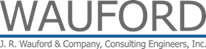 Bass Challenge at Watts Bar LakeTournament Itinerary Location: Ladd Landing Park, City of Kingston, Tennessee. Date: April 8th, 2022On-Site Registration & Breakfast Begins: 5:00 a.m. Pre-Tournament Meeting: 6:15 a.m.Blastoff: 7:12 a.m. or Safe Light Weigh-In: 3:00 p.m. Hotel Headquarters: Holiday Inn Express, Harriman (865)295-0001 Hotel Rate Per Room: $96.00. Tournament Room Code for Reservations: TBTRoom Cutoff Date: March 30th, 2022. Bass Types: Largemouth 15in., Smallmouth 18in., Spotted Bass (No Length Limit) Bass Limit: 5Tournament On-Line Registration Cutoff Date: April 6th, 10:00 Central Standard Time. Special Note: The TAUD Bass Tournament Team Trail has a room block of (10) at the Holiday Inn Express in Harriman. Room and Rates are on a first come first serve bases. Once the block of (10) are full, the rates go to standard pricing for hotel reservations. Special Note: Harriman offers several Hotels to choose from in the area surrounding Watts Bar Lake. 